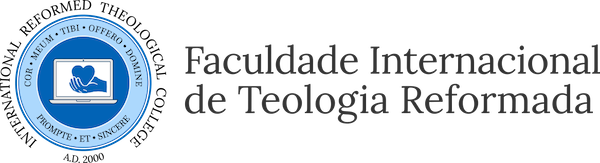 Curso:  Ensino Fundamental e Médio na Perspectiva ReformadaProf.: Rachel van de BurgtALUNO: Raphael Rocha QuintãoCURSO: Bacharelato em Estudos BíblicosTarefa da Unidade III aula 4:O PNE é o Plano Nacional de Educação, decenal, aprovado por qual lei?Segundo a aula, p.2. é a lei 13.005/2014Até quando o PNE estará em vigor?Ele vigora nos 10 anos subsequentes, logo, até 2024.Quais são as diretrizes expressas na Lei do PNE com base no diagnóstico da educação nacional, nas indicações derivadas da avaliação do PNE 2001-2010?Segundo a aula, p.5: “Para avançar neste campo, durante o processo de elaboração ou adequação e efetivação dos planos deeducação, é importante observar que:a) as diretrizes expressas no novo PNE devem ser referenciais para a elaboração das metas e estratégias, porrepresentarem consensos historicamente construídos;b) os planos de educação devem sempre ter foco no território, espaço no qual os poderes públicos dasdiferentes esferas de governo devem se articular para a garantia do direito do cidadão, tendo por eixo umpadrão de qualidade socialmente referenciado;c) os planos de educação nacional, estaduais, distrital e municipais devem se articular de modo orgânico eoperacional aos respectivos Planos Plurianuais (PPA), às Leis de Diretrizes Orçamentárias (LDO) e ao Planode Ações Articuladas (PAR). É importante lembrar que o PAR é um instrumento que pode auxiliar os entesfederativos a atingir as metas pactuadas nos seus respectivos planos de educação;d) os planos devem prever meios e processos para a articulação entre as políticas sociais: educação, saúde,assistência social, sustentabilidade socioambiental, economia solidária, trabalho e renda, entre outras,com vistas a assegurar os direitos humanos a todo brasileiro;e) os mecanismos de participação e gestão democrática na sua elaboração e avaliação devem estarpresentes nas diferentes esferas e espaços educativos, escolares ou não, com especial atenção ao papelexercido pelos Fóruns de Educação”.Escreva as Metas 2 e 3 do PNE.Meta 2: “universalizar o ensino fundamental de 9 (nove) anos para toda a população de 6 (seis) a 14 (quatorze) anos e garantir que pelo menos 95% (noventa e cinco por cento) dos alunos concluam essa etapa na idade recomendada, até o último ano de vigência deste PNE”.Meta 3: “universalizar, até 2016, o atendimento escolar para toda a população de 15 (quinze) a 17 (dezessete) anos e elevar, até o final do período de vigência deste PNE, a taxa líquida de matrículas no ensino médio para 85%”O que é o Documento Base do PNE?Segundo a aula, p.10: “Documento-Base é a proposta preliminar do Plano Municipal de Educação e será o principal instrumento e referência para o debate público, que deve ser o mais amplo e participativo possível”.